September 24, 2021Project 16-2905If you are a tenant, please give this letter to the property owner.Dear Resident and/or Property Owner:Re:	Condition Survey for Silver Birch Trail Pumping Station Upgrades.The Region of Peel is upgrading Silver Birch Trail Pumping Station. We expect work to start Fall 2021.OZA Inspections Ltd. has been hired to conduct a survey of all buildings in the construction area to check existing conditions. Your property is located in this area.We hope the information on the back of this sheet will answer any questions you may have about the survey. Please call me at 905-452-2760 or email me at paul.rastrullo@peelregion.ca if you have other concerns or if you do not wish your property to be surveyed. How to arrange a survey:Please phone OZA as soon as possible at 1-800-667-8263 ext. 231 to make an appointment for the survey. This is a 24-hour voice message centre.  If you prefer, you may email them at appt@ozainspections.com.  Please refer to file 16-2905 with your name, address, telephone number and when (date and approximate time) you would like OZA to come to your home or business. An OZA representative will reply to your call or email.Thank you for your co-operation.Sincerely,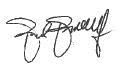 Paul RastrulloProject Manager,Wastewater Collection and Conveyance Engineering Services DivisionPublic WorksPre-existing Condition Surveys: Your Questions AnsweredWhat is a pre-existing condition survey?The survey includes an interior/exterior inspection of buildings and structures, or portions thereof, determined to be close to the construction activities.  The inspector looks for pre-existing conditions such as nail pops, cracks, water damage, etc. The inspector will take a reference photo of each room, as well as photographing any pre-existing conditions found.No items will be moved or disturbed, and only accessible areas will be inspected.Please tell the inspector if there are any parts of your home you do not want surveyed. If you wish, we will only check the exterior of your property; however, a survey of the inside and outside gives more complete results.No personal/private information is collected. Photos are taken only of the walls, ceiling and foundation.There is no cost to you for this service.All inspectors carry photo identification. Please ask to see their ID.What if I have a specific concern?Tell the inspector at the time of the inspection about any specific concerns, such as a pool, hot tub, in-ground sprinkler system, septic tank, or a drilled or dug well.How long will the inspection take?It will take about one hour, depending on the size of the structure.What happens to the photos?OZA keeps the photos in their secure facility for seven years after the project is completed. The photos are then destroyed.If you want the photos destroyed before this time, OZA will ask you to sign a release form stating you will not make a claim in the future.Why should I have a condition survey?The survey protects you, the Region and the contractor. You do not have to have your property inspected, but we highly recommend it.The survey allows for a smooth claim process in the unlikely event your property is damaged as a result of the construction activities. Please be assured that we do not anticipate any damage to your property as a result of our construction work. This survey is common practice on most construction projects.If you do not wish your property to be surveyed, please let me know. My contact information is on the front of this letter.